Obim krugaObrazovno-vaspitni ishod:   - prepoznaju kružnicu i krug u okruženju                                                         - računaju obim kruga                                                                    - razumiju broj   Upustvo:  Odgledati video materijal https://www.youtube.com/watch?v=RGlPkDOVOu4 i prepisati formulu i primjere sa njega. U udžbeniku je lekcija na str.174.  Ukoliko je nekome lakše može pročitati lekciju i prepisati tvrđenja. Školski i domaći rad se šalje u periodu od 18-19h.Domaći: Zbirka zadataka str.110:   Lakši 1045(a,b), 1046(a,b)                                                            Teži: 1047(slika 3.3), 1050(slika 3.5)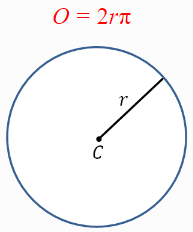 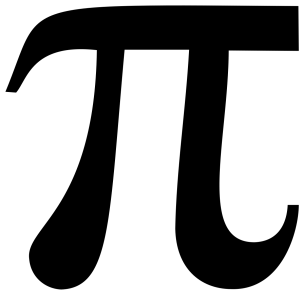 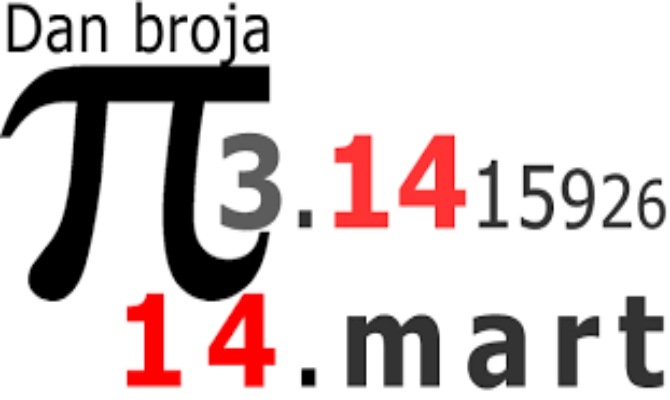 